Seminārs - diskusijaLauksaimniecība un vide – kompromisus meklējot....2014.gada 30.septembrisVieta: Kalnciema kvartāls, Kalnciema iela 35, RīgaLaiks: 10:00-14:00 Projekta Baltic Compact noslēguma seminārā pārrunāsim galvenos paveiktos darbus – aktualizētos inovatīvos risinājumus vides sargāšanai lauksaimniecībā, rosinātās pārmaiņas likumdošanā un politikas veidošanas principos, kā arī iezīmēsim risināmos agrovides jautājumus tuvākajiem gadiem.Dienas kārtība:Lūdzam pieteikties dalībai seminārā nosūtot e-pastu uz adresi: birojs@zemniekusaeima.lv, vai tel.67027044Sabiedriskais transports uz Kalnciema kvartālu Autobusi: 22, 32, 35, 43, 53 pietura: Melnsila iela Trolejbusi: 5, 9, 12, 25 pietura: Melnsila iela
Automašīnu novietošanai lūdzam izmantot Kalnciema ielai paralēlo  Kristapa ielu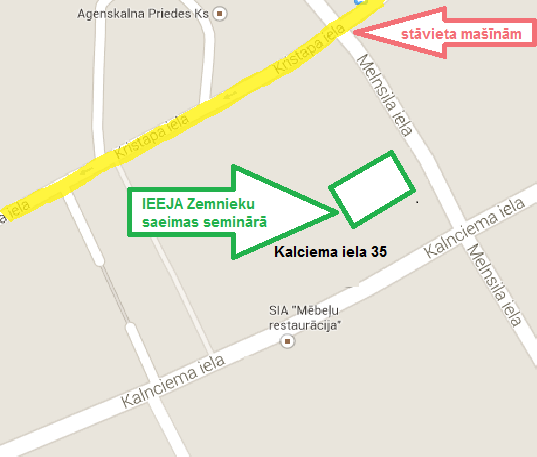 LaiksTēma9:30-10:00Ierašanās, kafija un reģistrācija10:00 – 11:00Lauksaimniecības un Baltijas jūras līdzāspastāvēšana - Baltic Compass un Baltic Compact projektu devums, Zanda Krūklīte, biedrība Zemnieku saeima LLU MPS Vecauce izaicinājumi un ieguvumi projektā Baltic Compact – ieguldījums nākotnē, Iveta Grudovska, LLU MPS VecauceIevads darbam grupās: ”Sagaidāmie agrovides izaicinājumi Latvijas lauksaimniekiem un sabiedrībai – līdzsvaru meklējot”, Maira Dzelzkalēja, biedrība Zemnieku saeima11:00-11:10Kafijas/ūdens pauze11:10-12:30Darbs grupās: ”Sagaidāmie agrovides izaicinājumi Latvijas lauksaimniekiem un sabiedrībai – līdzsvaru meklējot”Grupas darba rezultātu apkopojums un prezentācija.Semināra kopsavilkums12:30 – 13.00Filmas “Virmo Baltijas jūra” (Ripples in the Baltic Sea) prezentācija 13.00 – 13.30Sarunas un diskusijas pie kafijas